 Council							          Boy Scouts of America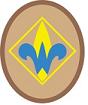 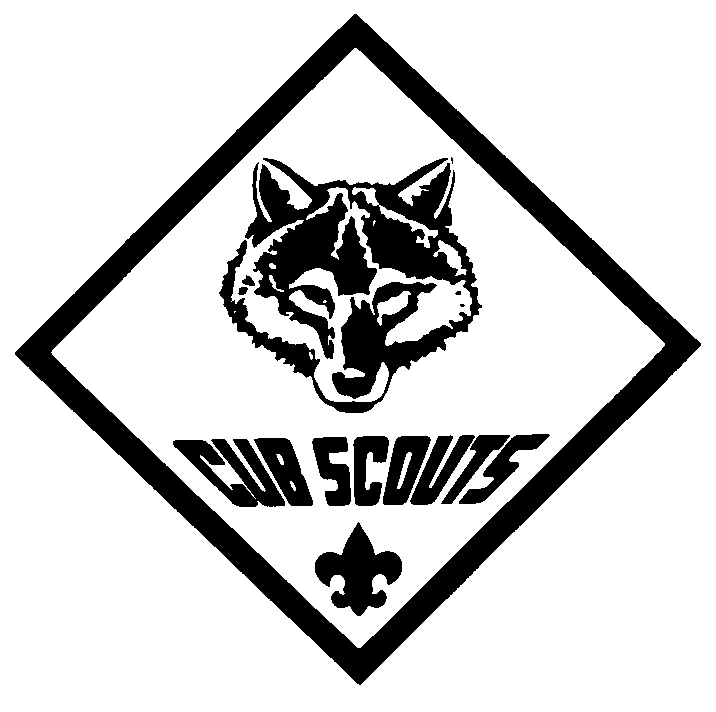 Camp Parker Cub Scout/WebelosCampership Application A summer camping experience is the highlight of a youth’s year in the Scouting program. The Central Minnesota Council, Boy Scouts of America has a limited number of dollars available [from Friends of Scouting, Council Popcorn Sale, and dedicated scholarship funds donors] to fund a Campership program enabling more Scouts to participate in camp.Camping Scholarships may cover up to one half of the youth’s summer camping fees. Scholarships are limited to Cub Scouts and Webelos Scouts registered in Central Minnesota Council Packs. The Scholarship Program applies toward Cub Resident Camp and Webelos Resident Camp at Parker.Please complete the information requested below. Camperships are based on need and availability of funds. Applications must be received by May 1st to allow for approvals, notification, and transfer of funds.Name of Scout	 __________________________________________ Pack Number _________________Parent __________________Email Address _____________________________Phone _____________Address/City/Zip _____________________________________________________________________ Dates of Camp ________________________________________Parents name:________________________________________________________________________Parent’s email address: ________________________________________________________________Brief, but specific statement about the situation and need for a camping fee scholarship (will be kept confidential): ________________________________________________________________________________________________________________________________________________________Requested by: ________________________________________________________________________		Signature of Parent						DateMail to:     Campership					email to 	      Council, BSA	     Sartell, MN 56377FUNDING WORK SHEET[To be filled out by Unit Leader or Committee Chairman]Please answer all of these questions to assist in the calculation of the Camp Fee Scholarship.SURVEYPlease answer all of these questions to help determine the need for the camping scholarship.Did your unit participate in the Council Popcorn Sale last year? _________Did this Scout participate in the Popcorn Sale? _________Was a percentage of the Scout’s Popcorn Sales applied toward his summer camp fee? _________3.	Did your unit have any other fundraisers help your boys raise needed funds? ___________________If so, explain _____________________________________________________________________________________________________________________________________________________________________________________________________________________________________________________________________________________________________________________________________CAMPING SCHOLARSHIP CALCULATIONSummer Camp Fee:		$______________	[the TOTAL fee that the camp charges]			       - 	$______________	Amount that Family can pay			       -	$______________	Amount the Pack can contributeAmount Remaining		$______________*	[This is the Scholarship amount we are requesting]* The scholarship funds will be transmitted to the “camp”, not to the boy or the unit.  In the event that the youth does not attend camp, the funds are non-refundable and cannot be transferred to another individual.  Once approved, the recipients will receive a campership coupon that will be redeemed when making payment for camp.